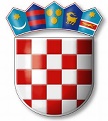 REPUBLIKA HRVATSKAVARAŽDINSKA  ŽUPANIJAGOSPODARSKA ŠKOLA VARAŽDINKLASA: 003-06/20-01/1URBROJ: 2186-148-02-20-12Varaždin, 29.12. 2020.DNEVNI RED:1. Usvajanje zapisnika s prošle sjednice Školskog odbora2. Izmjena Financijskog plana za 2020. godinu3. Plan nabave za 2021. godinu4. Izmjena Godišnjeg plana i programa Škole5. Izmjena Kurikuluma škole6. RaznoPredloženi dnevni red jednoglasno je prihvaćen bez primjedaba i dopuna.   Ad 1ODLUKAŠkolski odbor jednoglasno donosi Odluku o usvajanju zapisnika s prošle sjednice Školskog odbora održane 14. prosinca 2020. godine.Ad 2 ODLUKAŠkolski odbor jednoglasno donosi Izmjenu Financijskog plana Gospodarske škole Varaždin za 2020. godinu.Ad 3ODLUKAŠkolski odbor jednoglasno donosi Plan nabave Gospodarske škole Varaždin za 2021. godinu.Ad 4ODLUKAŠkolski odbor jednoglasno donosi Izmjenu Godišnjeg plana i programa rada Gospodarske škole Varaždin za školsku godinu 2020./2021. Ad 5ODLUKAŠkolski odbor jednoglasno donosi Izmjenu Školskog kurikuluma Gospodarske škole Varaždin za školsku godinu 2020./2021. ZAPISNIČAR                                     PREDSJEDNIK ŠKOLSKOG ODBORAAna Plantak	Tomislav Purgarić